31Bricks Brick BuilderProgram Registration FormEACH PROGRAM IS FIRST COME, FIRST SERVED AND ONLY FULL PAYMENT OF THE PROGRAM FEE ALONG WITH COMPLETED 31BRICKS AUTHORIZATION FORM AND 31BRICKS REGISTRATION FORM ENSURES YOUR CHILD’S PLACEMENT FOR THAT WEEK.Please PrintHAVE FUN!!31BRICKS RULESRESPECT EVERYONE’S CREATIONS!!TAKE ONLY WHAT YOU NEED! THERE ARE NO “PARTS HOGS” IN THIS CLUB!PLEASE TREAT OUR BRICKS WITH RESPECT:NO THROWING BRICKSNO CHEWING ON BRICKSNO STEPPING ON BRICKSHELP CLEAN UP WHEN ASKED!NO “CHUNK DUMPING”Please DON’T bring LEGO bricks from home!Let’s keep it   for everyone!!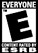 Contact 31Bricks (Sara Reczek) at (585) 290-8102 or email: 31bricksfairport@gmail.com.Since we use our LEGO® supplies in programs throughout the year, students do not take projects or pieces home unless specified.LEGO®, WeDo™ is a trademark of the LEGO® Company which is not affiliated with 31Bricks.www.31bricks.com	Feb 2015Program Name:Program Location and Date:Child’s Name:Child’s Name:Child’s Name:Nickname:Nickname:Sex:Age:Age:Date of Birth:Date of Birth:Address:Address:Address:Address:Address:City:City:Zip:Zip:Home Phone:Mother’s Name:Mother’s Name:Mother’s Name:Mother’s Name:Mother’s Name:Work Phone:Work Phone:Cell Phone:Cell Phone:Father’s Name:Father’s Name:Father’s Name:Father’s Name:Father’s Name:Work Phone:Work Phone:Cell Phone:Cell Phone:Email AddressEmail AddressEmail AddressEmail AddressEmail AddressPerson(s) authorized to pick up child:Person(s) NOT authorized to pick up child: (legal documentation must be attached if a parent is listed here)EMERGENCY CONTACTS:List two people who DO NOT live at the same address or have the same phone number as the parent/guardianEMERGENCY CONTACTS:List two people who DO NOT live at the same address or have the same phone number as the parent/guardianEMERGENCY CONTACTS:List two people who DO NOT live at the same address or have the same phone number as the parent/guardianEMERGENCY CONTACTS:List two people who DO NOT live at the same address or have the same phone number as the parent/guardianEMERGENCY CONTACTS:List two people who DO NOT live at the same address or have the same phone number as the parent/guardianName:Name:Relationship to child:Relationship to child:Relationship to child:Address:Address:Address:Address:Address:Home Phone:Work Phone:Work Phone:Cell Phone:Cell Phone:Name:Name:Relationship to child:Relationship to child:Relationship to child:Address:Address:Address:Address:Address:Home Phone:Work Phone:Work Phone:Work Phone:Cell Phone:EMERGENCY INFORMATION:List any medical conditions or allergies your child may have and any prescription drugs your child may be taking: (Staff cannot store or administer medication)List all critical and pertinent information which will help staff to better accommodate and understand your child:I acknowledge I have received the 31Bricks Brick Builder Authorization Form, 31Bricks Builder Rules and understand that I am responsible for the information it contains.I will not hold 31Bricks or their principals, officers, employees, agents and representatives, liable, in case of accident or injury to my child.I give permission for my child to attend and participate in 31Bricks Brick Builder Programs and campsduring the week(s) he/she is registered.CONSENT TO USE PHOTOGRAPHS: I understand that photographs may be taken of me and/or my child at any 31Bricks Brick Builder, class or program for publications used in promoting our programs, classes or events.I acknowledge I have received the 31Bricks Brick Builder Authorization Form, 31Bricks Builder Rules and understand that I am responsible for the information it contains.I will not hold 31Bricks or their principals, officers, employees, agents and representatives, liable, in case of accident or injury to my child.I give permission for my child to attend and participate in 31Bricks Brick Builder Programs and campsduring the week(s) he/she is registered.CONSENT TO USE PHOTOGRAPHS: I understand that photographs may be taken of me and/or my child at any 31Bricks Brick Builder, class or program for publications used in promoting our programs, classes or events.Signature of Parent/Guardian:Date Signed:I UNDERSTAND EACH PROGRAM IS FIRST COME, FIRST SERVED & THAT ONLY FULL PAYMENT OF THE PROGRAM FEE ALONG WITH COMPLETED AUTHORIZATION FORM AND REGISTRATION FORM GUARANTEES MY CHILD A SPACE FOR THAT PROGRAM.I UNDERSTAND EACH PROGRAM IS FIRST COME, FIRST SERVED & THAT ONLY FULL PAYMENT OF THE PROGRAM FEE ALONG WITH COMPLETED AUTHORIZATION FORM AND REGISTRATION FORM GUARANTEES MY CHILD A SPACE FOR THAT PROGRAM.